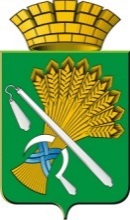 АДМИНИСТРАЦИЯ КАМЫШЛОВСКОГО ГОРОДСКОГО ОКРУГАП О С Т А Н О В Л Е Н И Еот   16.03.2020  № 173 г. КамышловО внесении изменений и дополнений в постановление администрации Камышловского городского округа от 16.03.2020 года № 173 «О проведении мероприятий, направленных на предупреждение и ограничение распространения на территории Камышловского городского округа новой коронавирусной инфекции» (в редакции от 04.08.2020 № 511)В связи с угрозой распространения на территории Свердловской области новой коронавирусной инфекции (2019-nCoV), в соответствии с подпунктом "б" пункта 6 статьи 41 Федерального закона от 21 декабря 1994 года № 68-ФЗ «О защите населения и территорий от чрезвычайных ситуаций природного и техногенного характера», статьями 6 и 29 Федерального закона от 30 марта 1999 года № 52-ФЗ «О санитарно-эпидемиологическом благополучии населения», пунктами 3-1 и 3-3 статьи 6 Закона Свердловской области от 27 декабря 2004 года № 221-ОЗ «О защите населения и территорий от чрезвычайных ситуаций природного и техногенного характера в Свердловской области», администрация Камышловского городского округаПОСТАНОВЛЯЕТ:1.	Внести в постановление администрации Камышловского городского округа от 16.03.2020 года № 173 «О проведении мероприятий, направленных на предупреждение и ограничение распространения на территории Камышловского городского округа новой коронавирусной инфекции» (с изменениями, внесенными постановлением от  20.03.2020 года № 195, от 26.03.2020 года № 205, от 01.04.2020 года № 215, от 06.04.2020 года № 222, от 14.04.2020 года № 250, от 20.04.2020 года № 262, от 22.04.2020 года № 265, от 30.04.2020 года № 297, от 07.05.2020 года № 300, от 13.05.2020 года № 313, от 15.05.2020 № 325, от 20.05.2020 № 337, от 26.05.2020 № 355, от 02.06.2020 № 373, от 09.06.2020 № 388, от 17.06.2020 № 407, от 22.06.2020 № 413, от 30.06.2020 № 438, от 10.07.2020 № 467, от 16.07.2020 № 482, от 22.07.2020 № 494)  изменения, изложив его в следующей редакции:1. Приостановить на территории Камышловского городского округа:1) проведение досуговых, развлекательных, зрелищных, культурных, выставочных, просветительских, рекламных и иных подобных мероприятий с очным присутствием граждан, а также оказание соответствующих услуг;2) проведение массовых физкультурных и спортивных мероприятий в закрытых помещениях (утратил силу постановление от 22.07.2020 № 494)3) посещение гражданами зданий, строений, сооружений (помещений в них), предназначенных преимущественно для проведения указанных в подпункте 1 и 2 настоящей части мероприятий (оказания услуг), в том числе ночных клубов (дискотек) и иных аналогичных объектов, кинотеатров (кинозалов), детских игровых комнат и детских развлекательных центров, иных развлекательных и досуговых заведений, букмекерских контор, тотализаторов и пунктов приема ставок (за исключением объектов физкультуры и спорта, организаций сферы культуры, осуществляющих экспозиционно-выставочную деятельность, музеев, библиотек). Действие настоящего подпункта не распространяется, на профессиональные спортивные клубы, в том числе по командным игровым видам спорта при организации и проведении ими тренировочных мероприятий для подготовки к профессиональным соревнованиям федерального, международного уровня. Такие тренировочные мероприятия проводятся с учетом требований Федеральной службы по надзору в сфере защиты прав потребителей и благополучия человека;4) прием и размещение граждан на базах отдыха, в домах отдыха, санаторно-курортных организациях (санаториях), за исключением санаториев-профилакториев, имеющих лицензию на право осуществления медицинской деятельности.Установить, что на территории Камышловского городского округа в соответствии с требованиями Федеральной службы по надзору в сфере защиты прав потребителей и благополучия человека допускается:1) проведение официальных и иных мероприятий, организуемых органами местного самоуправления, а также массовых культурных, физкультурных и спортивных мероприятий на объектах физкультуры и спорта с количеством посетителей, не превышающим 10 процентов от вместимости объекта (за исключением спортивной площадки МАОУ «Школа № 3» Камышловского городского округа).2) посещение гражданами (за исключением групповых экскурсий) организаций сферы культуры, осуществляющих экспозиционно-выставочную деятельность, музеев, библиотек;3) проведение репетиций творческих коллективов в театрах и концертных организациях без присутствия зрителей, а также культурно-массовых мероприятий на открытом воздухе (спектакли, концерты, театральные представления, показ кинофильмов) с количеством посетителей, не превышающем 50 процентов от вместимости площадки.2. Ограничить на территории Камышловского городского округа:1) работу ресторанов, кафе, столовых, буфетов, баров, закусочных и иных организаций общественного питания, за исключением:обслуживания на вынос без потребления на месте;обслуживания на оборудованных верандах открытого типа;доставки заказов;организаций, обеспечивающих питание работников организаций, работа которых не приостановлена (ограничена) в соответствии с настоящим постановлением;2) работу организаций, оказывающих услуги общественных бань, услуги фитнес-центров (за исключением организации индивидуального тренировочного процесса);3) работу дошкольных образовательных организаций (за исключением частных дошкольных образовательных организаций и дежурных групп для детей дошкольного возраста, создаваемых в дошкольных образовательных организациях Камышловского городского округа), общеобразовательных организаций, организаций дополнительного образования (за исключением организаций дополнительного образования, осуществляющих подготовку водителей, в части проведения практических занятий по вождению и экзаменов).Под организациями в настоящем постановлении понимаются юридические лица и индивидуальные предприниматели, за исключением случаев, когда в соответствии с законодательством Российской Федерации отдельные виды деятельности не могут осуществляться без образования юридического лица.3. Жителям Камышловского городского округа при нахождении в общественных местах, в том числе в общественном транспорте, использовать индивидуальные средства защиты дыхательных путей (санитарно-гигиенические маски, респираторы), а также соблюдать дистанцию до других граждан не менее 1,5 метров (далее - социальное дистанцирование), за исключением случаев оказания услуг по перевозке пассажиров и багажа легковым такси.4. Органам местного самоуправления Камышловского городского округа, юридическим лицам и индивидуальным предпринимателям, организациям, осуществляющим деятельность на территории Камышловского городского округа, а также иным лицам, деятельность которых связана с совместным пребыванием граждан, обеспечить соблюдение гражданами (в том числе работниками) социального дистанцирования, в том числе путем нанесения специальной разметки и установления специального режима допуска и нахождения в зданиях, строениях, сооружениях (помещениях в них), на соответствующей территории (включая прилегающую территорию).5. В целях обеспечения соблюдения гражданами социального дистанцирования собственникам и иным законным владельцам помещений, предназначенных для предоставления бытовых услуг, услуг торговли и общественного питания, не допускать превышения предельного количества лиц, которые могут одновременно находиться в одном помещении, определяемого из расчета не более 1 человека на 4 квадратных метра площади помещения.6. Обязать граждан, прибывающих в Свердловскую область с территории иностранных государств:1) обеспечить самоизоляцию на дому на срок 14 дней со дня прибытия в Свердловскую область (либо соблюдать изоляцию в условиях обсерватора на срок до 14 дней со дня прибытия в Свердловскую область по решению оперативного штаба по предупреждению возникновения и распространения на территории Свердловской области новой коронавирусной инфекции (2019-nCoV));2) сообщать о своем прибытии в Свердловскую область, месте, датах пребывания и контактную информацию в поликлинику ГБУЗ СО «Камышловская центральная районная больница» по телефону (34375) 4-75-933) при появлении первых респираторных симптомов незамедлительно обращаться в ГБУЗ СО «Камышловская центральная районная больница» без посещения медицинской организации.4) соблюдать постановления санитарных врачей о нахождении в режиме изоляции и медицинского наблюдения в домашних условиях или в условиях обсерватора.Действие подпункта 1 части первой настоящего пункта не распространяется на иностранных спортсменов, тренеров и иных специалистов в области физической культуры и спорта, имеющих оформленные в установленном законодательством Российской Федерации порядке трудовые отношения с соответствующими профессиональными спортивными клубами на территории Свердловской области и предоставивших должностным лицам, осуществляющим санитарно-карантинный контроль, медицинский документ (на русском или английском языках), подтверждающий отрицательный результат лабораторного исследования материала на новую коронавирусную инфекцию (2019-nCoV) методом полимеразной цепной реакции (далее - ПЦР), отобранного не ранее чем за три календарных дня до прибытия на территорию Свердловской области, медицинские документы, подтверждающие выявление антител иммуноглобулина G (IgG) (при наличии).В случае отсутствия медицинского документа (на русском или английском языках), подтверждающего отрицательный результат лабораторного исследования на новую коронавирусную инфекцию (2019-nCoV) методом ПЦР, обязать иностранных спортсменов, тренеров и иных специалистов в области физической культуры и спорта, указанных в части второй настоящего пункта, пройти обследование на новую коронавирусную инфекцию (2019-nCoV) методом ПЦР в течение трех календарных дней на территории Свердловской области.7. Обязать жителей Камышловского городского округа, совместно проживающих в период обеспечения самоизоляции с лицами, указанными в пункте 6 настоящего постановления, а также с лицами, в отношении которых приняты постановления санитарных врачей о нахождении в режиме изоляции, обеспечить самоизоляцию на дому на срок, указанный в подпункте 1 пункта 6 настоящего постановления, либо на срок, указанный в постановлениях санитарных врачей.8. Жителям Камышловского городского округа, имеющим хронические заболевания (в первую очередь, сердечно-сосудистые заболевания, болезни органов дыхания, диабет), обеспечить по 10 августа 2020 года самоизоляцию на дому, за исключением руководителей и сотрудников государственных органов Свердловской области, на территории Камышловского городского округа, организаций, осуществляющих деятельность на территории Камышловского городского округа, чье нахождение на рабочем месте является критически важным для обеспечения их функционирования.Жителям Камышловского городского округа в возрасте 65 лет и старше обеспечить по 10 августа  2020 года самоизоляцию на дому, за исключением руководителей и сотрудников государственных органов Свердловской области, органов местного самоуправления Камышловского городского округа, организаций, осуществляющих деятельность на территории Камышловского городского округа, чье нахождение на рабочем месте является критически важным для обеспечения их функционирования.9. Обязать работодателей, осуществляющих деятельность на территории Камышловского городского округа:1) обеспечить соблюдение в зданиях, строениях, сооружениях (помещениях в них), на прилегающих территориях, иных рабочих местах, с использованием которых осуществляется соответствующая деятельность, санитарно-эпидемиологических требований по защите от распространения новой коронавирусной инфекции (2019-nCoV) в соответствии с законодательством в сфере обеспечения санитарно-эпидемиологического благополучия населения, в том числе в части соблюдения социального дистанцирования, обеспечения работников индивидуальными средствами защиты дыхательных путей и дезинфицирующими средствами, кожными антисептиками;2) обеспечить измерение температуры тела работникам на рабочих местах с обязательным отстранением от нахождения на рабочем месте лиц с повышенной температурой тела;3) оказывать работникам содействие в обеспечении соблюдения режима самоизоляции на дому;4) при поступлении запроса Управления Федеральной службы по надзору в сфере защиты прав потребителей и благополучия человека по Свердловской области незамедлительно представлять информацию о всех контактах заболевшего новой коронавирусной инфекцией (2019-nCoV) в связи с исполнением им трудовых функций, обеспечить проведение дезинфекции помещений, где находился заболевший;5) не допускать на рабочее место и (или) территорию организации работников из числа лиц, указанных в пункте 6 настоящего постановления, а также работников, в отношении которых приняты постановления санитарных врачей о нахождении в режиме изоляции;6) обеспечить сохранение дистанционного режима работы, если это не препятствует функционированию организации, или введение по возможности посменной работы с нахождением на дистанционной работе работников из групп риска;7) обеспечить использование работниками индивидуальных средств защиты дыхательных путей.10. Установить, что продажа проездных билетов на межмуниципальные маршруты регулярных перевозок пассажиров и багажа автомобильным транспортом на территории Свердловской области, включенные в перечень, определенный правовым актом Министерства транспорта и дорожного хозяйства Свердловской области, осуществляется при предъявлении пассажиром паспорта или иного документа, удостоверяющего личность.11. Комитету по образованию, культуре, спорту и делам молодежи администрации Камышловского городского округа:организовать работу волонтёрских отрядов и мобильных бригад, по предоставлению необходимой помощи гражданам пожилого возраста, проживающим на территории Камышловского городского округа;продолжить работу по открытию дежурных групп на территории Камышловского городского округа в связи с возникающей потребностью мест в дошкольных образовательных учреждениях.12. Опубликовать настоящее постановление в газете «Камышловские известия» и на официальном сайте администрации Камышловского городского округа.13. Контроль за исполнением настоящего постановления оставляю за собой.Глава Камышловского городского округа                                  А.В. Половников